ДатаПредметКлассФИО УчителяТема урокаСодержание урока22.05Факультатив 10КоровяковаЛ,Т,Повторение в формате ЕГЭЗадания к факультативу смотрите в группе. Повторяем решать задачи на проценты и решение неравенств. При решении неравенств: метод интервалов:  1) Приравнять к нулю и решить уравнение.2)Нанести нули функции на числовую прямую и проверить знак в интервалах. Если нули функции не повторяются, достаточно проверить один интервал, затем идёт чередование знаков. Если нули функции повторяются, то надо проверять каждый интервал.22.05Факультатив 10Коровякова Л.Т.Повторение в формате ЕГЭПродолжать решать задания.22.05.География10Меньшагина Т.В.Восточная Европа. Венгрия – страна на перекрёстке Европы. Итоговый урок по курсу «Экономическая и социальная география мира» в 10-м классе.Прочитайте §31.Ознакомьтесь с материалами таблицы 45, стр190 и картосхем.Выводы по теме «Зарубежная Европа» кратко запишите в тетрадь.Выполните любое задание по выбору из рубрики «Вопросы и задания для обобщения темы», стр196.22.05Русский язык 10 Пляскина Т.В.Годовая контрольная работа  в формате ЕГЭ1.Тема нашего урока  «Годовая контрольная работа  в формате ЕГЭ»2. https://rus-ege.sdamgia.ru/test?id=16267783  переходим на сайт. Сочинение писать не нужно, только 26 заданий тестовой части.  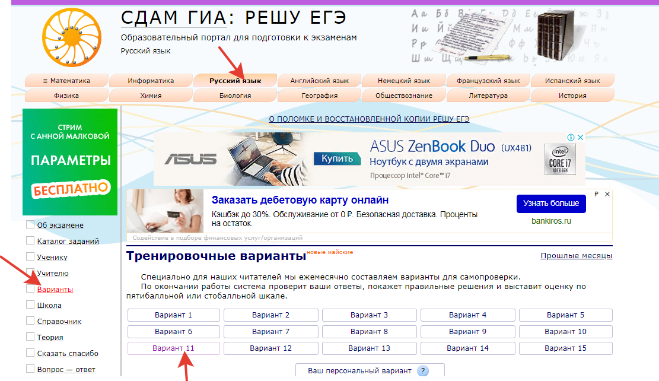 У вас получится такой отчет по тестовой части. Сочинение -0б. мы его не пишем сегодня.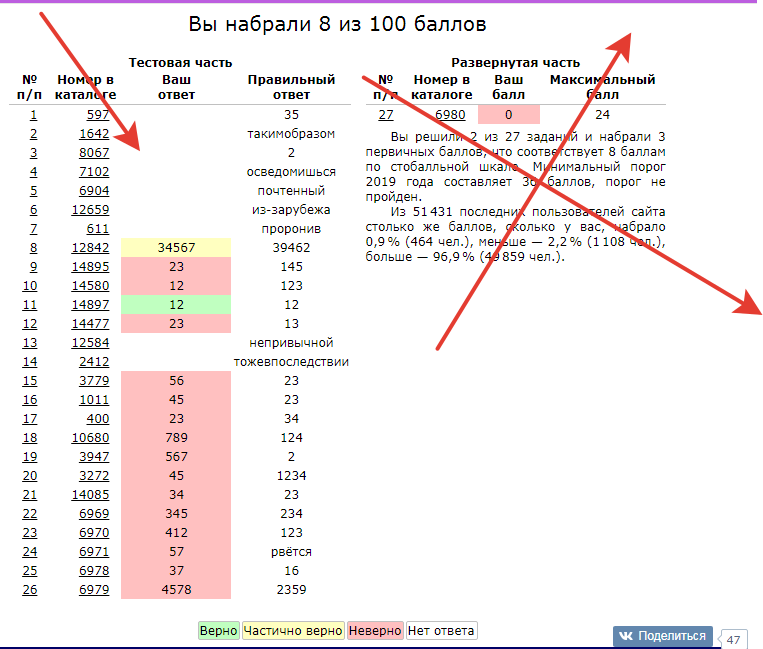 3. Фотоотчет с выполненными заданиями жду сегодня до 18.00